                    FZ.2380.17.S.22.2022INFORMACJAO UNIEWAŻNIENIU POSTĘPOWANIA	Zawiadamiam, że postępowanie o udzielenie zamówienia publicznego prowadzone w trybie podstawowym bez negocjacji na ŚWIADCZENIE KOMPLEKSOWYCH USŁUG TRANSPORTOWYCH POLEGAJĄCYCH NA USUWANIU I PRZEMIESZCZANIU, WRAZ Z WSZELKIMI PRACAMI TOWARZYSZĄCYMI, POJAZDÓW I ICH CZĘŚCI ZATRZYMANYCH DO DYSPOZYCJI POLICJI, A TAKŻE PRZEMIESZCZANIE POJAZDÓW SŁUŻBOWYCH POLICJI - W REJONIE DZIAŁANIA JEDNOSTEK POLICJI WOJ. PODLASKIEGO - 2 (postępowanie nr 17/S/22) zostało unieważnione w zakresie poniższych zadań częściowych:- w zakresie zadania nr 6 (Zambrów), zadania nr 9 (Sokółka), zadania nr 12 (Augustów), zadania nr 14 (Sejny), zadania nr 16 (Suwałki)  – na podstawie art. 255 pkt 1 ustawy Prawo zamówień publicznych (tekst jedn. Dz. U. z 2021 r. poz. 1129 ze zm.) – w zakresie wymienionych zadań nie złożono żadnej oferty.- w zakresie zadania nr 1 (Augustów), zadania nr 7 (Sejny) – na podstawie art. 255 pkt 3 ustawy Prawo zamówień publicznych (tekst jedn. Dz. U. z 2021 r. poz. 1129 ze zm.) – oferta z najniższą ceną w zakresie wymienionych zadań przewyższa kwotę, którą Zamawiający zamierza przeznaczyć na sfinansowanie zamówienia.- w zakresie zadania nr 8 (Siemiatycze)  – na podstawie art. 255 pkt 3 ustawy Prawo zamówień publicznych (tekst jedn. Dz. U. z 2021 r. poz. 1129 ze zm.) – cena najkorzystniejszej oferty w zakresie wymienionego zadania przewyższa kwotę, którą Zamawiający zamierza przeznaczyć na sfinansowanie zamówienia.Punktacja przyznana złożonym w postępowaniu ofertom:Zadanie nr 8 – holowanie pojazdów o masie do 3,5 t – KPP Siemiatycze - UNIEWAŻNIONESławomir Wilczewski                                   (podpis na oryginale)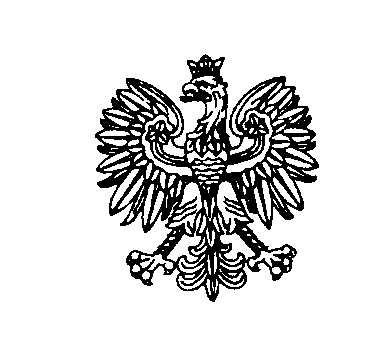 Białystok, dnia 31 maja 2022 rokuBiałystok, dnia 31 maja 2022 rokuBiałystok, dnia 31 maja 2022 rokuBiałystok, dnia 31 maja 2022 rokuBiałystok, dnia 31 maja 2022 roku                         ZastępcaKomendanta Wojewódzkiego Policji w Białymstoku                         ZastępcaKomendanta Wojewódzkiego Policji w Białymstoku                         ZastępcaKomendanta Wojewódzkiego Policji w BiałymstokuNr ofertyNazwa(firma)i adres WykonawcyCena/Liczba pkt w kryteriumcena = 60%Czas dojazdu /Liczba punktów w kryterium = 30%Dodatkowy pojazd do holowania/ Liczba punktów w kryterium = 10%Łączna liczba punktów2Zakład Mechaniczny AUTO-MAJSTER Adam TarasiukZajęczniki 5a, 17-312 DrohiczynOferta odrzuconaOferta odrzuconaOferta odrzuconaOferta odrzucona9Pomoc Drogowa AUTO PARKING Pikuliński TadeuszPobikry 19A, 18-230 Pobikry26.060,00 / 60 pkt55 min / 30 pktTak / 10 pkt100,00 pkt